Историческая справкаМинистерства по делам молодежи Республики Дагестан (сокращенное наименование - Минмолодежи РД)Указом Главы Республики Дагестан от 21 июля 2014 года № 151 «Вопросы структуры органов исполнительной власти Республики Дагестан» Министерство образования, науки и молодежной политики Республики Дагестан преобразовано в Министерство образования и науки Республики Дагестан и Министерство по делам молодежи Республики Дагестан 
с соответствующим распределением функций между ними.Согласно утвержденному Правительством Республики Дагестан Положению от 31 июля 2014 г. № 349 (в ред. Постановлений Правительства РД от 27.03.2015 № 87, от 26.06.2015 № 197, от 13.12.2016 № 384, от 30.12.2016 № 418, от 14.03.2017 № 61, от 24.07.2017 № 160, от 24.12.2018 № 186, от 07.02.2019 № 17, от 13.06.2020 № 119, от 17.12.2021 № 342), Министерство по делам молодежи Республики Дагестан является органом исполнительной власти Республики Дагестан отраслевой компетенции, осуществляющим государственное управление в области государственной молодежной политики в Республике Дагестан, а также осуществляющим функции по оказанию государственных услуг и управлению государственным имуществом в указанной сфере и несет ответственность за осуществление основных функций - управление в области реализации государственной молодежной политики и обеспечение государственной поддержки деятельности общественных объединений.Основными задачами Министерства являются: определение приоритетных направлений и стратегии развития государственной молодежной политики и их реализация; разработка и осуществление мер, направленных на повышение эффективности реализации государственной молодежной политики 
в Республике Дагестан; формирование условий для всестороннего развития молодежи, реализации ее потенциала; реализация мер, направленных на создание условий для вовлечения молодежи в активную социальную практику, оказание содействия в решении актуальных вопросов молодежи и формировании позитивной гражданской позиции молодежи; осуществление государственной поддержки юридических и физических лиц в реализации проектов в области государственной молодежной политики. В полномочия Министерства входят: обеспечение комплексного анализа и прогнозирования развития государственной молодежной политики; участие в разработке, согласовании и реализации государственной социально-экономической политики в части решения молодежных проблем, 
в том числе разработка, согласование стратегии и концепций развития молодежной политики; формирование и развитие системы воспитания гражданственности 
и патриотизма молодого поколения, содействие в подготовке молодых граждан к несению военной службы; разработка и осуществление мер по поддержке проектов и программ детских и молодежных общественных объединений; организация профильных смен для детей и молодежи в лагерях отдыха; обеспечение условий и реализация мер по обеспечению охраны прав 
и законных интересов молодежи, профилактика социально негативных явлений; участие в развитии молодежной инфраструктуры, совершенствование деятельности государственных организаций по работе с молодежью; развитие материально-технической базы подведомственных государственных учреждений; формирование и ведение Республиканского реестра молодежных 
и детских общественных объединений, пользующихся государственной поддержкой; участие в разработке государственных социальных норм, нормативов 
и стандартов в сфере государственной молодежной политики и организация контроля за их выполнением; участие в совершенствовании институтов, форм неформального образования для молодежи; организация и совершенствование системы научного, аналитического, методического обеспечения деятельности в сфере государственной молодежной политики; обеспечение подготовки, переподготовки и повышения квалификации кадров, специализирующихся в сфере государственной молодежной политики; содействие в создании доступных для каждого гражданина информационных ресурсов по вопросам государственной молодежной политики; организация и развитие международного и межрегионального сотрудничества в сфере государственной молодежной политики; поддержка деятельности молодежных общественных объединений 
и их инициатив, организация взаимодействия в реализации задач Министерства; обеспечение подготовки, заключение с органами местного самоуправления соглашений о совместной деятельности в сфере государственной молодежной политики; участие в организации и обеспечении мобилизационной и допризывной подготовки молодежи, организация и обеспечение мобилизационной подготовки и мобилизации Министерства, организаций, деятельность которых связана с деятельностью Министерства или которые находятся в сфере его ведения; участие в разработке паспортов компетенции для обучающихся 
в профессиональных образовательных организациях по программам подготовки специалистов в сфере государственной молодежной политики; развитие конкуренции в сфере государственной молодежной политики путем: подготовки предложений о развитии молодежного предпринимательства на республиканском и муниципальном уровнях; подготовки предложений о развитии сети общественных организаций 
и негосударственных организаций в сфере государственной молодежной политики; формирование и внесение в Правительство Республики Дагестан предложений о создании условий для развития и реализации потенциала молодежи как человеческого капитала социально-экономического развития Республики Дагестан; организация взаимодействия с религиозными организациями в сфере развития молодежных движений; в порядке и пределах, определенных законодательством, актами Главы Республики Дагестан и актами Правительства Республики Дагестан, полномочия собственника в отношении государственного имущества Республики Дагестан, необходимого для обеспечения исполнения функций органов государственной власти Республики Дагестан в установленной настоящим Положением сфере деятельности, в том числе имущества, переданного государственным учреждениям Республики Дагестан, подведомственным Министерству; в порядке и в пределах, определенных законодательством, осуществляет полномочия и функции учредителя в отношении подведомственных организаций; осуществляет экономический анализ деятельности подведомственных государственных унитарных предприятий Республики Дагестан, проводит 
в подведомственных организациях проверки финансово-хозяйственной деятельности; осуществление в пределах своей компетенции мониторинга правоприменения в Республике Дагестан в соответствии с методикой осуществления мониторинга правоприменения в Российской Федерации, утвержденной постановлением Правительства Российской Федерации от 19 августа 2011 г. № 694; организация формирования прогноза потребности в отраслевой подготовке квалифицированных специалистов по профессиям 
и специальностям среднего профессионального и высшего образования; изучение состояния кадрового обеспечения отрасли, подготовка предложений о совершенствовании кадровой политики; осуществление в пределах своей компетенции сбора и представление 
в орган исполнительной власти Республики Дагестан, реализующий государственную политику и регулирующий отношения в сфере национальной политики, информации в рамках комплексной системы мониторинга межнациональных и межконфессиональных отношений 
и раннего предупреждения конфликтов на религиозной и национальной почве в Республике Дагестан; осуществление взаимодействия и участие в развитии деятельности студенческих отрядов образовательных организаций, расположенных 
на территории Республики Дагестан; создание условий для координации работы структур по воспитательной работе обучающихся образовательных организаций профессионального 
и высшего образования; участие в реализации государственной политики в сфере добровольчества (волонтерства); подготовка предложений по улучшению взаимодействия органов исполнительной власти Республики Дагестан, подведомственных 
им государственных учреждений с организаторами добровольческой (волонтерской) деятельности, добровольческими (волонтерскими) организациями; оказание поддержки организаторам добровольческой (волонтерской) деятельности, добровольческим (волонтерским) организациям, в том числе 
в их взаимодействии с государственными и муниципальными учреждениями и иными организациями, социально ориентированным некоммерческим организациям, государственным и муниципальным учреждениям, обеспечивающим оказание организационной, информационной, методической и иной поддержки добровольцам (волонтерам), организаторам добровольческой (волонтерской) деятельности и добровольческим (волонтерским) организациям; популяризация добровольческой (волонтерской) деятельности; поддержка муниципальных программ (подпрограмм), содержащих мероприятия, направленные на поддержку добровольчества (волонтерства); консультационное сопровождение органов местного самоуправления 
и содействие им в разработке и реализации мер по развитию добровольчества (волонтерства) на территориях муниципальных образований; формирование координационных и совещательных органов в сфере добровольчества (волонтерства), создаваемых при Министерстве; формирование закупок товаров, работ, услуг для обеспечения государственных нужд; участие в пределах своих полномочий в разработке проекта закона Республики Дагестан о республиканском бюджете Республики Дагестан; распоряжение финансовыми средствами на реализацию государственной молодежной политики; представление в установленные сроки бухгалтерской и статистической отчетности по деятельности Министерства, а также подведомственных учреждений; рассмотрение предложений, заявлений и жалоб граждан по вопросам, относящимся к компетенции Министерства, в сроки, установленные законодательством; осуществление информационной и издательской деятельности в сфере государственной молодежной политики; участие в пределах своей компетенции в противодействии экстремистской деятельности и терроризму, обеспечение антитеррористической защищенности объектов, закрепленных 
за Министерством; участие в учениях в целях усиления взаимодействия с органами исполнительной власти Республики Дагестан и органами местного самоуправления при осуществлении мер по противодействию терроризму; ведение реестра договоров, соглашений и иных актов публично-правового характера, заключенных в соответствии со своей компетенцией 
с территориальными органами федеральных органов исполнительной власти, органами исполнительной власти субъектов Российской Федерации, иными российскими и иностранными органами и организациями; обеспечение реализации антикоррупционной политики в пределах своей компетенции; представление ежегодного отчета о реализации мер антикоррупционной политики в специальный государственный орган по реализации антикоррупционной политики Республики Дагестан; оказание гражданам бесплатной юридической помощи в случаях 
и в порядке, установленных законодательством Российской Федерации 
и законодательством Республики Дагестан; организация и обеспечение выполнения требований 
к антитеррористической защищенности объектов (территорий), закрепленных за Министерством и подведомственным учреждением; разработка проектов законодательных и иных нормативных актов 
по вопросам, отнесенным к компетенции Министерства, осуществление мониторинга законодательства. Вышестоящая организация: Правительство Республики Дагестан.Минмолодежи РД имеет следующую структуру: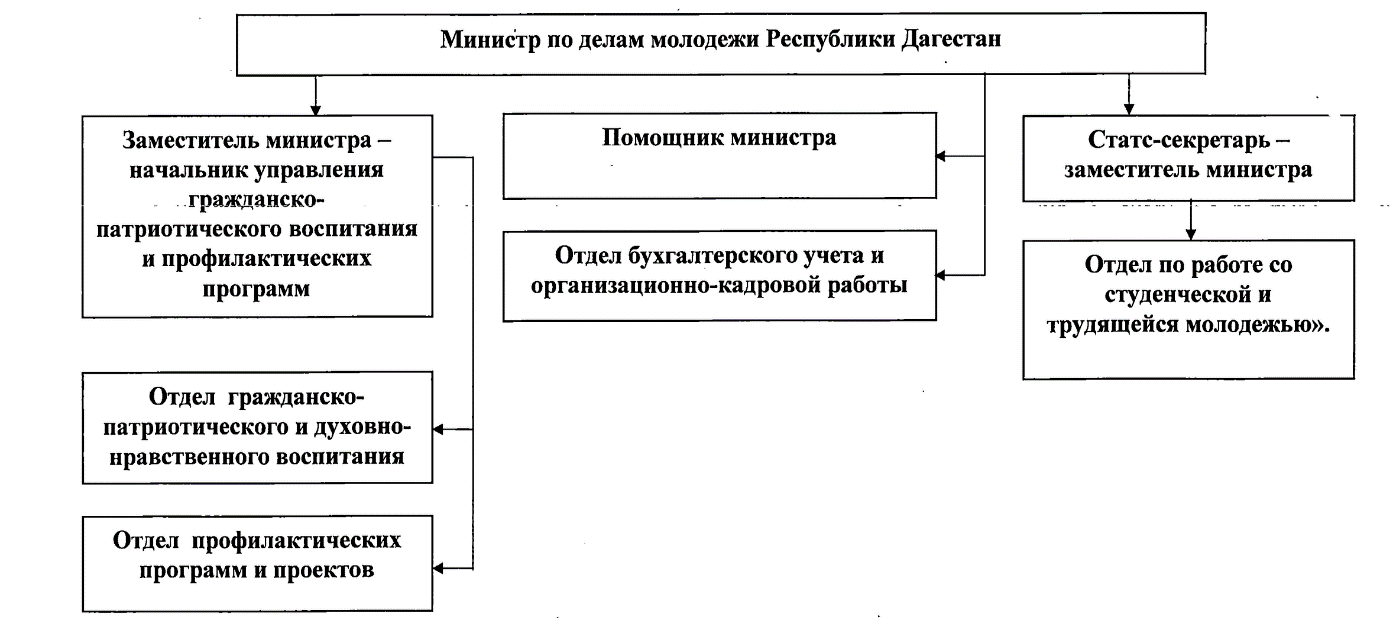 Учреждения, подведомственные Минмолодежи РД:Настоящая научно-техническая обработка документов Минмолодежи РД проводится впервые. В результате проведения экспертизы ценности документов, образовавшихся в делопроизводстве министерства, были отобраны документы постоянного и временного (свыше десяти лет) срока хранения и составлены следующие описи дел:Опись № 1 дел постоянного срока хранения за 2014-2020 годы 
в количестве 41 дела, состав документов: приказы по основной деятельности, планы и отчеты работы министерства, бухгалтерские балансы, государственные программы;Опись № 2 дел по личному составу за 2014-2020 годы в количестве       8 дел, состав документов: приказы министра по личному составу;Опись № 3 дел уволенных работников за 2014-2017, 2019, 2021, 2022 годы в количестве 17 дел.Особенности формирования дел: с нарушением установленных требований были сформированы приказы по основной деятельности,  личному составу, отпускам и командировкам, приказы пронумерованы 
в валовом порядке, в ходе обработки эти приказы выделены в отдельные дела 
и включены в описи постоянного срока хранения и по личному составу.В результате проведённой работы все дела были прошиты, пронумерованы, на каждое дело составлен титульный лист, лист-заверитель. Описи дел составлены по хронологическому принципу, внутри годовых разделов систематизированы по степени важности. Физическое состояние дел после обработки удовлетворительное. Дела до истечения ведомственного хранения оставлены в ведомственном архиве Минмолодежи РД.Наименование учрежденияМесто нахожденияГБУ РД «Республиканский молодежный центр»г. МахачкалаГБУ РД «Центр патриотического воспитания и допризывной подготовки молодежи»г. МахачкалаАвтономная некоммерческая организация «Добровольцы Дагестана»г. Махачкала